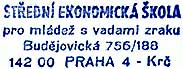 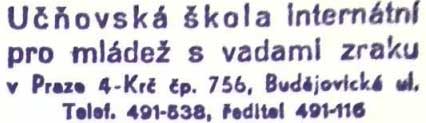 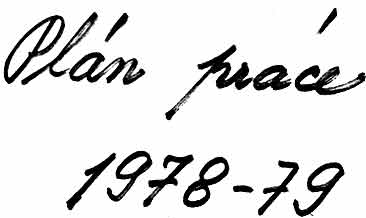 str. 77 .pdf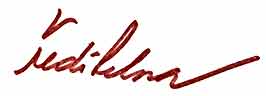 Plán práce školy na rok 1978/79I. ÚvodV minulém roce jsme velmi citlivě reagovali na uvádění nového pojetí učňovských škol v nově se tvořící střední školy a jejich uvádění do života. Promýšleli jsme a také pomáhali vytvářet předpoklady pro zřízení odborného učiliště pro zrakově postiženou mládež. Vyhotovili jsme takové tématické plány pro odborný výcvik a teoretické předměty, aby se obsahem přiblížily výuce zdravých žáků.Ideově politická a tyflopedagogická práce v uplynulém roce se vyznačovala dalším vylepšováním metodiky, a hlavně didaktiky výuky v dosavadních profesích pro zrakově postižený dorost. Zdokonalovala se práce PK, kde se pracovalo s tyflopedagogickou odborností a cílevědomostí. Velmi pěkně pracovali třídní učitelé ve spolupráci s vychovateli, rodiči, sociální pracovnicí, ale i s lékaři.Řada profesorů se zhostila úspěšně přepracovnání učebního plánu EŠ. Pracovní kolektiv profesorů též vypracoval podklady pro nadstavbové dvouleté studium SEŠ.Během posledních dvou telefonních kursů jsme prověřili, že učební plán vzhledem k otevření základního psychorehabilitačního centra pro později osleplé osoby v Levoči nevyhovuje.To proto, že kurs převzal do svých činností i některé prvky výuky z dosavadního našeho plánu. Vypracovali jsme proto nový plán, který ministerstvo schválilo a podle kterého se bude vyučovat od 1. září 1978.Obtížná práce v minulém roce byla v internátě školy. Průměrných výsledků bylo dosaženo proto, že mladá vedoucí vychovatelka s malými tyflopedagogickými zkušenostmi řídila kolektiv vychovatelů s různými kvalifikacemi a důchodce. Abychom i zde udrželi zlepšující výchovný trend, budou vychovatelům pomáhat všichni učitelé a zejména třídní učitelé.II. Hlavní cíleNa uskutečňování nového modelu odborné školy internátní pro mládež s vadami zraku se budou učitelé podílet tím, že podle pokynů MŠK a odborné komise při MŠK vypracují návrhy na změnu a úpravu učebních plánů a učebních osnov.Odborný výcvik v příštím roce zlepšíme vypracováním přeřazovacích tematických plánů, abychom zintenzívnili individuální, specificky tyflopedický přístup, diferencovaný podle očních vad se zřetelem k HBP. Dílny doplníme novými dokonalejšími stroji a nástroji. Jestliže ŠS ani v tomto roce neupraví bývalou hospodářskou stodolu pro její využití jako skladů k uvolnění prostor v hlavní budově, pomůžeme si svépomocně sami, aby v dílnách mohlo být vyučováno většímu počtu žáků - učňů.3.	Pro žáky s kombinovanými vadami (zvl. uč. obor kartáčník) pro jejich zácvik a jejich pracovní utilitu budeme pokračovat ve vyhledávání nových vhodných činností. K tomu využijeme spolupráce s UŠI v Levoči.4.	V telefonních kursech začneme vyučovat podle námi vypracovaných učebních plánů a osnov a prověříme jejich návaznost na kurs základ. psychorehabilitace v Levoči.5.	Sociální pracovnice s učiteli provede nové šetření o tom, jak se naši učni a studenti zapojili do pracovního procesu. Na pedagogické poradě získané zkušenosti o bývalých žácích zhodnotíme a využijeme pro zlepšení práce a pro realizaci přestavby učebně vzdělávací soustavy na učňovské škole pro mládež s vadami zraku.Zlepšíme zájmovou činnost v internátě školy a prohloubíme pomoc žákům ve studijních hodinách, v nichž se žáci připravují do školy. Nedostatečné kádrové obsazení stálými pracovníky nahradíme jednak důchodci, ale internátní výchově pomohou všichni učitelé školy, zejména třídní učitelé.Nedostatek pracovníků na zahradě nahradíme birgádnickými pracemi všech zaměstnanců školy a Žáků.V rámci Smlouvy o přátelství a spolupráci mezi naší školou a UŠI v Levoči prohloubíme přátelské vztahy, zejména však se poradíme o zdokonalování výuky a výchovy zrakově postiženého dorostu. Budeme vytvářet předpoklady pro uskutečňování Projektu nové československé výchovně vzdělávací soustavy. Budeme hlavními organizátory XXVII. ročníku Sportovních her mládeže, který se bude konat v červnu 1979 v Praze.III. Organizační, materiální a jiná opatření pro splnění cílů/prostředky/1. personální obsazeníVšechna vedoucí místa jsou řádně obsazena. Miroslav Vosoba, řed. školy a s. Vondrová, zást. řed., aprobovaní pro III. stupeň, vedoucí vychovatel s. Prokeš s aprobací pro II.stupeň. Ředitel a ved. vychovatel mají tyflopedii.Vedoucí odborného výcviku s. Malý funkci vykonává jako vedlejší pracovní poměr. Má maturitu na průmyslové škole.Všichni profesoři jsou v aktivním věku a bylo možno obsadit vyučovací jednotky kvalifikovaně téměř stoprocentně. Dílenskou výuku zajišťují dílenští učitelé, kteří jsou všichni vyučeni a polovina je s maturitou, tři ss. Kůs, Mojžíš a Kumsta v tomto roce budou aprobováni z tyflopedie.Vypomůžeme si pouze jedním důchodcem.Od 1. října budeme mít plný stav vychovatelů, bude zde pracovat pět důchodců, kvalifikovaných a dobrým zdravím, takže výchovné úkoly splníme.Velmi dobré obsazení máme v kuchyni a máme dosti uklízeček. Chybí nám pouze jeden topič.Velmi dobře máme obsazena místa v administrativě, zkušenou sociální pracovnici a zdravotnici. Ve sboru je deset organizovaných v KSČ.Máme vypracovaný plán studia dálkového a většina učitelů je ochotna si doplnit tyflopedii, jakmile bude studium otevřeno.2. Plán výchovně vzdělávací práce na úseku všeobecně vzdělávacích předmětůNejzávažnějším úkolem a cílem všech výchovných pracovníku bude připravit žáky tak, aby se včlenili do běžného života. Každý učitel si tedy zpracuje tematické plány nejen po stránce výuky, ale rozpracuje i ideově politické cíle, aby žáci pochopili světové dění, ale i politické, kulturní i společenské události své země.Vyučující JČ, JN, JB budou spolupracovat, hlavně konzultovat své návrhy i problémy ve svých předmětových komisích. Společně prověří nároky vzdělávacího procesu, sjednotí se kritériích hodnocení žáků. Využijí novou moderní techniku, kde náročnost využití stoupá /jazyková laboratoř, magnetofony, gramofony, diktafony, aspektomaty, časopisy apod./Vyučující budou klást důraz na samostatné myšlení žáků, vyjadřování /hlavně sloh a literatura/, doplní chybějící znalosti z dějin našeho národa i světové, a to formou vhodných ukázek, které by měly vliv na Zodpovídá:všichni učitelé a vychovateléKurandováMachováMohaplováKřivákováSobotkováVondrováformování vlastností morálních. Budeme posilovat spolupráci i s jinými předměty např. ČJ - ON, ČJ - TA, NJ - TA atd. V M, F a Ek budou vyučující nadále sledovat odborný o politický tisk /jsou zajištěny noviny a časopisy - Tvorba, Hospodářské noviny a denní tisk/. Ve SP i ST bude vyučující spolupracovat hlavně s učiteli jazyků a doplňovat i jejich výuku vhodnými texty tak, jak se to dělo doposud.V průběhu roku připravíme ke zkouškám 2. roč. a 2 telefonní kursy z telefonních předpisů, zeměpisu a ekonomiky spojů.Modernizace výuky cizích jazykůZodpovídá:PodroužkováHrabětováŠlemrBálekŠlemrPři výuce vycházíme z osnov pro EŠ, přičemž klademe důraz na audioorální způsob výuky. Ten je z hlediska snížení vizuálních schopnosti našich žáků nejefektivnější.V souladě s moderní metodikou výuky klademe na přední místo komunikativní složky cizího jazyka. Rozvoji těchto dovedností nám slouží především magnetofon, ať už samostatně nebo ve spojení s jazykovou laboratoří a gramofon. Používáme audiooralní programy z PÚP /pro SŠ/, dále nahrávky pro nácvik fonetiky, nahrávky povídek a písní pro vypěstování schopnosti náslechu s porozuměním.Za účelem rozšíření obzoru žáka ho seznamujeme s reáliemi zemí, jejichž jazyk žák studuje. Přitom navazujeme vztahy mezi ostatními vyučovacími předměty.Protože při příchodu na naši školu jsou mezi žáky značné rozdíly ve znalostech cizích jazyků, řešíme tento problém individuální pomocí zaostávajícím žákům /doučovací kroužky/ či podporou žáků pokročilejších.Třídní učitelé se budou pravidelně scházet se svými žáky nejméně jednou za čtrnáct dní, budou za pomoci SSM řešit problémy třídy a jednotlivců. Budou ve styku s ostatními vyučujícími a vychovateli, ale i s rodiči. Seznámí žáky s událostmi doma i v zahraničí, zareagují na všechna důležitá výročí. Povedou zodpovědně třídní knihy, katalogy, pedagogické deníky i ostatní dokumentaci.Zodpovídá:MachováMohaplováKurandovátřídní učitelé3. Plán práce v odborných předmětech učňovské školyPo stránce výchovné plně využívat předmětových komisí a dbát na to, aby učitelé teorie úzce spolupracovali s učiteli v dílnách. Vybraná témata teorie i praxe doplňovat vhodně volenými a zajištěnými exkurzemi. Zvýšením pořádku a čistoty v dílnách rozvíjet dobré návyky u učňů. Současně s tím zvyšovat HBP na pracovišti.Po stránce odborné praktickou výuku převážně provádět na produktivní práci, v případě nutnosti /montáže, lepení krytin, tapetováni, vazby v kůži apod./ zajišťovat vhodně volenými cvičnými pracemi, tak, aby se učni seznámili s celým profilem oboru i za cenu vyšších nákladů.Pro snížení nákladů, které tím vzniknou, uvést do odpovídající relace cen VPV.Po stránce materiální doplnit všechny obory stroji, nástroji, měřidly a materiálem. Tato otázka bude velmi obtížná. Podniky Řempo, OSAN, ústřední sklady požadované věci dodávají omezeně a nepravidelně. Další komplikací jsou velmi poruchové stroje /polské a bulharské/. Bude nutno vyřešit otázku údržbáře strojů. Další otázkou je zajištění vhodného oboru nebo zácviku mentálně postižených dětí. Budeme jednat s domovy mládeže, UŠ Levoča, Karko Ústí atd. o možnosti uplatnění a hlavně ubytování těchto dětí po skončení školní docházky u nás.4. Plán výchovně vzdělávací práce v internátě školyNejzávažnějším úkolem vychovatelů v internátní výchově bude příprava zrakově postižené mládeže tak, aby každý z žáků podle svých individuálních zájmů dokázal správně vyplnit svůj volný čas k prospěchu kolektivu i zároveň k sobě samému. Všichni vychovatelé se vynasnaží dosáhnout toho, aby se zrakově postižená mládež zaměřila ve volném čase na aktivní kulturní, společenskou a sportovní činnost, aby se tak celkově aktivně podílela na práci prospěšné škole a celé společnosti.Jednou z nejdůležitějších složek v mimoškolní výchově budou časté individuální pohovory skupinových vychovatelů se žáky a řešení jejich výchovných problémů. Každý vychovatel musí znát především zdravotní stav jemu svěřených žáků, jejich rodinné prostředí i jejich osobní zájmy. Velký důraz bude kladen na spolupráci s rodinou. Vychovatelé budou pravidelně kontrolovat odjezdy žáků a o případných prohřešcích, stejně tak o pochvalách, budou informovat písemně rodiče, případně je zvát do školy. Zodpovídá:všichni vychovateléPro využití volného času jsou připraveny zájmové kroužky, v nichž mohou žáci rozvíjet své schopnosti nebo získat nové poznatky.(taneční kursy, rollball - Levoča, šachy, kuželky, spartakiáda)5. Plán schůzí, klasifikačních a pedagogických porad30. 8. 	Zahajovací konference /přidělení předmětů, třídnictví, kabinetů, dílen, režim dne, rozvrh hodin, vedení PK a další přidělení prací k zahájení školního roku/6. 9. 	Seznámení pedagogického sboru s plánem práce školy a jeho schválení20. 9. 	Přednáška o výchovné speciální práci třídních učitelů v internátní školeBezpečnost práce v obou školáchll. 10.	Práce PKProblémy se žáky s ústavní výchovou	/ped. a právní povinnosti/ - přednáška na téma "Základy rodinného, trestního a pracovního zákona v souvislosti se spoluúčastí výchovných pracovníků internátní školy15. 11.	Informativní klasifikační porada20. 12.	Konference učitelů naší školy a vybraných učitelů z UŠI v Levoči, na které budou konzultovány otázky s přestavbou obsahu našich škol podle novéno projektu čsl. výchovně vzdělávací soustavy.	Na poradě bude vyslechnut referát o očních vadách a jejich důsledky pro integraci zrakově postižených do nově vytvořených učebních oborů.14. 2.	Klasifikační porada za 1. pololetí21. 3.	Problematika propadajících žáků - řešení a pomoc vychovatelů, spolupráce s třídními učiteli a vychovateli i lékařem.11. 4.	Informativní klasifikační porada15. 5.	Klasifikace žáků III. ročníků UŠPříprava závěrečných učňovských zkoušek20.6.		Klasifikace za 2.pololetiíHodnocení práce za školní rokZodpovídá:ředitelzástupceředitelved. odb. výcvikuzástupceHoladovázástupceMŠKMUDr. Jeřábekředitelved. vychov.zástupceředitelved. odbor. výcviku.zástupceředitel1. Roční plán kontrolní činnosti   Příloha(nezveřejněné příloha)2. Úkoly metodických složekPředmětové komise a metodická sdružení 		všichni učitelévypracují plány, které předloží vedení školy ke schválení. Členové jednotlivých komisí se budou pravidelně scházet, a to nejméně 1x za měsíc 		dílenští učitelé aa dále dle potřeby. Provádět vzájemné hospitace 		učitelé  odbor. předa společné hodnocení hodin.Správa dílen. kabinetů a knihovenDílny - čalouníci        kartáčníci        knihaři        strojní zámečníci.Pomůcky pro fyziku a matem.	TADidaktikaTV a nářadíŽKUčitelská knihovnaUčebniceHudeb. nástroje, gram. desky a notyZodpovídáMojžíšHalamkaČechŘíhaPodroužkováMohaplováKřížováKalesováKalesováSobotkováMachováMěchura, ProkešPéče o učebnyUčebna č. 1Kresleni č. 2M - č. 3Výpočet, techn.TA - č. 5TA - č. 6Telef. - č. 7Jazyk, laboratořKlubovna č. 8Klubovna č. 234Klubovna č. 203Klubovna č. 237SborovnaTělocvičnaInternáty	IzolaceOšetřovnaMachováSobotkováPodroužkováHrabětováKřížováMohaplováBálekKurandováHronováKapičkováMlčochováKapičkováKalesováPlán zájmových kroužkůKroužek německé konverzaceKroužekliterárníKroužekvlastivědnýKroužekplaváníKroužek šitíKroužek tělovýchovnýKroužek anglického jazykaKroužek výtvarných pracíKroužek prací na škol. PozemkuKroužek ručních pracíKroužek vařeníTruhlářTruhlářBuškováBuškováMlčochováMlčochováHronováKapičkováProkopBurianováPlán kulturních a politických akcíZáří:9. 9.21. 9.28. 9.Den horníkůDen tisku, rozhlasu a televize,58. výročí založení RP40.výročí mnichovské zradyskup. vych.Mlčochováskup. vych.Říjen:6. 10.28. 10.30. 10.Den ČSLAVyhlášení samostatnosti ČSRDen znárodněníMartinská deklaraces.pplk Novák skup. vych. skup. vych. ProkopListopad:1.ll.7. ll.10.11.17.11.23.11.25.11.28. 11.30. 11.Prosinec:12.19. 12.Zahájení MČSP, KD na Novodvorské61. výr. VŘSRMezinárodní den mládežeMezinémí den studenstvaKlement Gottwald /nar.1896/ návštěva muzea K.GottwaldaLudvík Svoboda /nar.1895/Bedřich Engels /nar.1820/Zakončeni MČSP slavnostní koncertOKD NovodvorskáUzavření smlouvy o přátelství, vzájemné pomoci a poválečné spolupráci mezi ČSR a SSSRAntonín Zápotocký /nar.1884/ProkešKapičkováskup.vych.skup.vych.Prokešskup.vych.ProkešProkešskup. vych.Leden:10. 1.21. 1.Únor:18. 2.25. 2.Březen: 8. 3.28. 3.Duben: 5. 4.22. 4.Květen:1. 5.5. 5.9. 5.14. 5.Červen:1.  6.10. 6.Gustáv Husák /nar.1913/55.výročí úmrtí V.I.Leninanávštěva Muzea V.I.Lenina50. výročí zahájení V. sjezdu KSČ v Praze31. výročí vítězství čs. prac. LiduMezinárodní den ženDen učitelůVyhlášení Košického vládního programu /1945/109.výročí narozeni V. I. LeninaSvátek práce34.výročí povstání čes. liduOsvobození Československa Sovětskou armádou58. výročí zahájení ustavujícího sjezdu KSČ /1921/Mezinárodní den dětíVyhlazení Lidicskup. vych.Prokešskup. vych.Buriánováskup. vych.Truhlářskup. vych.Prokešskup. vych.skup. vych.skup. vych.skup. vych.skup. vych.MlčochováPlán politicko-organizačního zabezpečení úkolů na úseku branné výchovy ve šk. roce 1978/1979Samostatná příloha plánu práce školyBranné vzdělání se stává součástí základního vzdělání. V procesu výchovy se i u zrakově postižené mládeže cílevědomě utvářejí mravní, politické, intelektuální, pracovní, estetické a tělesné kvality obránce socialismu.Vzhledem k tomu, že na naší škole se nevyučuje Bv, je třeba zabezpečovat úkoly na úseku branné výchovy v ostatních předmětech, při třídnických hodinách, ale i v mimoškolní činnosti žáků - pod vedením svých vychovatelů.Prostředky branné výchovy1. Uplatňování branného zřetele v jednotlivých učebních předmětechZaměřím se především na tyto nejdůležitější aspekty:rozvíjet a upevňovat aktivní vztah žáků k obraně vlasti (všichni pedagogičtí pracovníci průběžně po celý rok)seznámit žáky se základními vědomostmi a rozvíjet jejich dovednosti při poskytování první pomoci (učitel Tv - dle svých temat. plánů)poskytnout žákům základní poznatky z topografie (učitel Tv - dle svých temat. plánů)2. Branné cvičení školyBranné cvičení uspořádáme 2x v roce s ideovým záměrem. Příprava a průběh branných cvičení se uskuteční podle plánu vypracovaného pro CO.odpovídá: Buberle3. Uplatňování branného zřetele ve školním režimuPedagogicky cílevědomá organizace učební a mimotřídní práce u zrakově postiženého dorostu představuje ucelený systém výchovných požadavků, jejichž opakovaným zachováváním se vytvářejí dovednosti, návyky, zvyky, smysl pro povinnost a odpovědnost, kolektivnost, pracovní a kulturně společenské návyky a zvyky ukázněného chování ve škole i mimo ni, jako závažný předpoklad k práci a životu v socialistické společnosti.Plán akcí kulturního charakteru, návštěvy výstav. exkurzeObčanská naukaČeský jazykTA a dálnopisHospodářské výp.a ekonomikaMatematika a fyzikaNěmecký jazykRuský jazykTelefonní kursyKartáčníciČalouníciKnihařiZámečníciNávštěva muzea Kl. GottwaldaMuzeum V. I. LeninaExkurze do výrobního podnikuPamátník písemnictvíDivadelní představeni podle tém. celkuAktuální výstavaKarel IV. - výstava společná i pro ČJNávštěva moderní kancelářeVhodná výstava výpočetní technikyVýrobní podnikPodnik zahraničního obchoduVelkoobchodní skladPlanetáriumTechnické muzeumKulturní středisko NDRDům sovětské vědy a kulturyExkurze do mezinár. tel. ústřednyRedakce telefonních seznamůSoustředění frekventantů ve StrážnémDrutěva Praha 7Karko Ústí nad LabemVýstava nábytku PrahaExkurze do Interieru PrahaDřevotvar Hradec KrálovéDřevozpracující podnik PrahaBytová tvorba PrahaReklamní podnik Merkur - sítotisk, ofsetTiskařský závod Stráž - VimperkTAPA TáborGranitol Stříbrná SkaliceUmělecký tiskař J. Faltis ŽamberkZKL, ČKD PrahaSONP KladnoTOS ČelákoviceAZNP Mladá Boleslav, ČVUT DejviceSobotkováVondorvéKurandováSobotkováMachováKurandováKřivákováMohaplováKřížováSobotkováPodroužkaváHrabětováPodroužkováMachováKurandováBálekHalamkaBuberleKůsMojžíšČikovskýČechKumstaŘíhaMalýPlán práce ZO SSM na školní rok 1978/79 Měsíc		 Akce 					Zodpovídá  Září 		1) Nábor nových členů 			předseda, místopředseda 2) Brigáda na zahradě 			brigádní referent  3) Fonotéka				kulturní referent  4) Příprava ne Členskou schůzi 		předseda, místopředseda Říjen 		1) Členské schůze 			předseda, místopředseda 2) Seznámení se stanovami SSM 	referent 1VP  3) Beseda s novými členy 		předseda, místopředseda  4) Fonotéka				kulturní referent  Listopad 	1) Školení politické výchovy		IVP referent  2) Beseda k výročí YŘSR 			IVP referent  3) Podzimní úklid zahrady	 	brigád, referent  4) Fonotéka 				kulturní referent  5) Výstava 				kulturní referent  Prosinec 	1) Členské schůze 			předseda, místopředseda 2) Skolení politické výchovy	 	IVP referent  3) Turnaj ve stolním tenisu 		sportovní referent  5) Vánoční besídka 			kulturní referent  Leden 		1) Výroční členská schůze 		předseda, místopředseda  2) Fonotéka 				kulturní referent  3) Návštěva muzea  V.I.Lenina 		kulturní referent  4) školení politické výchovy 		IVP referent  únor 		1) školení politické výchovy 		IVP referent  2) Maškarní ples 			místopředseda, předseda kulturní referent 3) Účast na Únorových oslavách 		místopředseda, IVP referent  Březen 		1) Školení politické výchovy 		IVP referent  2) Členské schůze 			předseda, místopředseda  3) šachový turnaj 			sportovní referent  4) Fonotéka 				kulturní referent  Duben 		1) Jarní úklid v okolí školy 		brigádní referent  2) Beseda k výročí narození V. I. Lenina 	místopředseda  3) Skolení politické výchovy 		IVP referent  4) Fonotéka 				kulturní referent  Květen		 1) Členská schůze 			předseda, místopředseda   		2) Účast na májových oslavách 		předseda, místopředseda  3) Výzdoba školy 			hospodářka, studijní. referent4) Fonotéka 				kulturní referent  5) Školení politické výchovy 		IVP referent červen  Červen		1) členské schůze 			předseda, místopředseda 2) Fonotéka 				kulturní referent  3) Návštěva divadla 			kulturní referent  4) Návštěva hradu Karlštejna 		místopředseda  5) Ukončení politického Školení 		IVP referent Plán činnosti SRPŠ při UŠI a EŠI pro mládež s vadami zraku na školní rok 1978/79Členské schůze SRPŠ budou svolány alespoň 2 kráte do roka a to na zahájení školního roku a na začátku druhého pololetí. Výborové schůze budou svolávány pravidelně 1 za měsíc a podle potřeby.Práce výchovná:Vzhledem k tomu, že nelze uskutečňovat třídní schůzky SRPŠ, budou třídní učitelé a vychovatelé v případě potřeby v písemném styku s rodiči žáků;SRPŠ bude napomáhat při vyhledávání nových oborů pro nevidomé a slabozraké žáky a bude nápomocno při umísťování žáků do zaměstnání.SRPŠ bude sledovat chování a prospěch všech žáků.Podle potřeby zabezpečí přednášky a besedy pro žáky i rodiče.Pomůže rozvíjet internacionální výchovu žáků podporou zájezdů do ciziny.Bude se zabývat rozšířením studia na ekonomické škole.Práce kulturníPřispěje na kursy tance a společenské výchovy.Uhradí podle finančních možností vstupenky do divadel a koncertů.Odměny v soutěži čistoty ve škole i v domově nejlepším kolektivům na konci školního roku.Činnost sportovní a tělovýchovná:Lyžařský zájezdLetní rekreace na Želivce.Rekreační výlety o sobotách a nedělích na Želivku nebo do Libře.RůznéPoskytovat finanční dotace podle potřeby školy a domova a podle možností SRPŠ.Spolupracovat se ZO SSM na škole a se všemi společenskými organizacemi na škole.Pomáhat při řešení soc. otázek žáků.Pomáhat škole ve zlepšování pracovního prostředí žáků.Věnovat zvýšenou pozornost otázce výběru žáků.Sledovat uplatnění žáků obou našich škol v povolání.Spolupracovat s patronátním závodem KARKO.Hledání možností uzavření patronátu s jinými podniky.Podpora exkurzí a výletů.Využití učebních pomůcekVyučující vycházejí z dobrých zkušeností z předcházejících školních roků a využívají plánovitě a soustavně různých pomůcek pro výuku.Učební pomůcky jsou rozděleny do třinácti sbírek. Jsou to sbírky učebních pomůcek pro techniku administrativy, didaktickou techniku, fyziku, matematiku, zeměpis, tělesnou výchovu, knihaře, strojní zámečníky, čalouníky, kartáčníky, hudební výchovu, diskotéka a hudební knihovna. Všechny sbírky jsou neustále doplňovány, neboť jedním z faktorů podmiňujících modernizaci vzdělání - a to i zrakově vadných - je odpovídající materiálně technická základna.Dvě učebny techniky administrativy jsou vybaveny psacími stroji zn. Consul a pomocí diktafonů mohou přepisovat texty i nevidomí žáci.V učebně výpočetní techniky jsou moderní počítací stroje. Jazyková laboratoř je vybavenařídícím pultem se dvěma magnetofony a boxy se sluchátky pro žáky. Audioorálního programu se využívá při výuce cizím jazykům a při výuce češtině.Výuce fyziky, matematiky, zeměpisu a odborného kreslení slouží rovněž odborné učebny se sbírkami potřebných pomůcek včetně tabulek pro technické kreslení pro nevidomé.Přesto je vybavení fyzikální sbírky stále nedostatečné. Každý rok objednáváme řadu nových pomůcek, které nám nejsou zasílány.V hodinách fyziky se velmi osvědčilo používání:Meotaru - k optickému zvětšení písma, schematAspektomatu — promítáni diapozitivů určených pro výukufyziky na UŠ.Učebnice pro tento školní rok byly zajištěny dobře a v plnémíře.Plán práce nepovinného předmětu hry na hudební nástrojzodpovídá: MěchuraV tomto školním roce cílem je prohlubovat hudební rozhled žáků, vytvářet hudební cítění, vytváření dobrého a správného hudebního vkusu při poslechu akci jako např. poslechové fonotéky, návštěvy koncertů a vystoupení předních hudebních těles a souborů. O těchto akcích pak se žáky diskutovat a vhodným způsobem usměrňovat jejichhudební cítění.V samostatné hře na jednotlivé nástroje je nutno zvýšit kvalitu vyučování, snížit absenci na minimum, využít každé hodiny co nejefektivněji k postupu v probíraném učivu. Tyto požadavky musí nutně vést ke zkvalitnění samotné hudební výuky a k výchově hudebních amatérů s láskou ke svému koníčku a se slušnými teoretickými základy.Povedeme žáky k samostatnému, tvořivému přístupu k hudbě, aby byli schopni kdykoli vystoupit sólově i v malých souborech při různých společenskopolitických slavnostech i při jiných příležitostech.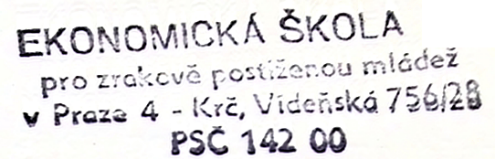 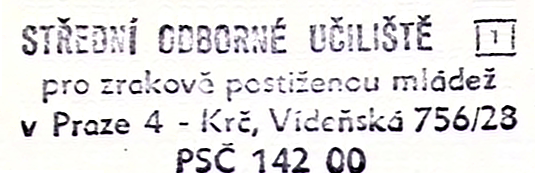 Závěry hodnocení školního roku 1978-79 jako podklady pro hlavní úkoly na rok 79-80Str.: 62    .pdfZlepšíme práci ve vyučování podle připomínek kši s. Jana Voříška, z inspekce, provedené v roce 1979.Budeme vyučovat podle nově koncipovaného učebního oboru knihař a zvláštního učebního oboru kartáčník.Na základě průzkumu o absolventech školy za posledních 20 let, který jsme uskutečnili v minulém školním roce, a který ukázal potřebu hlubšího průzkumu, připravíme na rak 1981 akci u příležitosti Mezinárodního roku invalidů, pořádaným UNESCEM.	Při této akci bychom:Překontrolovali, jak jsme plnili usnesení XV. sjezdu KSČ, zvláště v plnění "Projektu" a vypracovali připomínky na XVI. sjezd KSČ.Svolali bychom sjezd všech absolventů 0U, EŠ, telefonních kursů, masérských i rehabilitačních kursů. Vytváříme sekce podle jednotlivých učebních sborů, vyslechneme připomínky, předneseme teoretickou přednášku, která by měla řešit další rehabilitační, reedukační a resocializační otázky v dalších 20 letech.Ve spolupráci s PÚP vydáme u příležitosti 35. výročí založení učňovské školy Sborník, který by zaznamenal výsledky našich škol za celou dobu existence v našem socialistickém státě.Podle harmonogramu o zavádění nově koncipovaných učebních oborů připravíme ve spolupráci s VÚOŠ návrh učebních plánů a učebních osnov v nově zaváděných učebních oborech čalouník a strojní zámečník.Provedeme veškeré přípravy pro zahájení vyučování v SEŠ podle nových učebních plánů a osnov schválených MŠ.Prohlubování účinnosti komunistické výchovy1.1 		V uplynulém školním roce se všichni pracovníci školy, stranická organizace a masové organizace snažili působit na žáky tak, aby znalosti a dovednosti získané ve škole dokázali uplatnit v běžném životě.Práce v ROH byla stále náročnější a zodpovědnější. Řada členů (s. Křížová, s. Kůs, s. Kurandová, s. Sobotková) se účastnila několika seminářů a školení.Ve spolupráci se ZO KSČ byla při ROH ustavena stranická skupina, kterou vedla s. Sobotková. Tato skupina měla největší podíl na plnění plánu aktivity a veškerých akcí vycházejících z plánu školy.Členové ZO ROH odpracovali přes tisíc brigádnických hodin na úpravě školy a jejího okolí. ZV ROH se podařilo vytvořit 3 pracovní úseky. Za správní zaměstnance je vedoucí s. Holadová, za pedagogické pracovníky s. Kalasová a za zaměstnance školní kuchyně s. Novotná.Velmi úspěšná byla práce komise národního pojištění, neboť všem nárokujícím byl přidělen lázeňský poukaz. (s. Křížová) Vedení školy se v průběhu roku několikrát zúčastnilo schůzí ZV ROH. S. ředitel pravidelně konzultoval se ZV ROH důležité Pracovně-právní problémy zaměstnanců školy a ZV se vyjadřoval k návrhu mimořádného ohodnocení pracovníků. Vedení podporuje požadavky ZV a působnost složek ROH na naší škole. Výsledky práce ROH za uplynulý rok byly dobré díky iniciativě předsedy ZV ROH s. Kůse i dalších členů výboru (s. Kurandové, Hrabětové, Křížové a dalších)Plán práce SČSP byl splněn. Konaly se dvě členské schůze s průměrnou účastí 26 členů. Výborových schůzí bylo 5. členové SČSP se účastnili společně se svazáky těchto akcí:Návštěva Domu sovětské kulturyNávštěva muzea Klementa GottwaldaDále byly uskutečněny tyto přednášky:30 let RVHP - s. ing. Hrabětová31. výročí vítězství československého pracujícího lidu — s. ProkešVyhlášení Košického vládního programu - s. DavidováPráce výboru SRPŠ byla v tomto školním roce nesmírně aktivní a hodnotná. Zvláště nutné je ocenit obětavost soudruha předsedy Petržíka, s. místopředsedy Nývlta, s. Holadové a s. Šlemra, kteří věnovali nesmírně volného času k zajištění zdárného průběhu spartakiády. Svou iniciativou zajistili pro všechny účastníky velmi hodnotné dárky a pozornosti.Výborové schůze se konaly pravidelně podle plánu. s. ředitel věnoval výboru velkou péči a informoval výbor o realizaci otevření SEŠ a o nové koncipovaných sborech v učňovské škole. Výbor SRPŠ se snažil pomoci škole i po výchovné stránce zajímal se o prospěch žáků i chování. Neopomněl řešit ani sociální otázky žáků a poskytoval jim podpory. III. ročníky dostaly na zakoupení upomínkového dárku na odchodnou Kčs 100. Sociálně slabším žákům pomohl peněžně částkou Kčs 100, aby se mohli zúčastnit lyžařského zájezdu.Všichni vychovatelé se snažili dosáhnout co nejlepších výsledků.Připravovali se písemně /roční plán, měsíční, pravidelná týdenní příprava/. Nejlepších výchovných výsledků dosáhla s. Kapičková a s. Truhlář, dobře si počínaly i vychovatelky - začátečnice s. Kubíková a s. Kučerová. Vedoucí vychovatel důsledně sledoval plán výchovné činnosti všech vychovatelů. Upozorňoval stále na nutnost dodržování tyflopedických hledisek, sledoval při hospitacích metodiku opakovacích hodin, i systém hodiny a kázeň. Během školního roku bylo 20 porad.Zvýšená péče byla věnována individuálním pohovorům s jednotlivými žáky, především ústavními.Zlepšila se spolupráce skupinových vychovatelů s třídními učiteli, mistry odborného výcviku i s rodinou, bude třeba i v příštím školním roce tuto spolupráci stále prohlubovat.1.2		Všichni výchovní pracovníci se snažili, aby si žáci vážili každé práce, která vytváří hodnoty, aby dokázali ohodnotit	každý druh práce, jak tělesnou, tak i duševní bez rozdílu.		Výsledkem této snahy bylo, aby každý žák pochopil význam svého oboru, odpovědnost za svou práci a nedával přednost osobním zájmům, ale podřizoval se zájmům celospolečenským.1.21 	V rámci všech vyučovacích předmětů se uplatňovaly složky komunistické výchovy. Hlavně v předmětech ON, ČJ, RJ a Ek. V ON, hlavně mravní výchova, např. v tématickém celku Morálka, Učeň a jeho místo ve společnosti, v RJ nejen teoretické znalosti jazyka, ale jeho pomocí i přátelský vztah k Sovětskému svazu s poukázáním na jeho pomoc socialistickým i rozvojovým zemím, snaha o mírovou politiku Sovětského svazu. V ekonomice jsme sledovali hospodářské úspěchy všech socialistických států RVHP.1.22		V odborném výcviku i v teoretických předmětech se žáci učili šetřit materiálem, využívat plně a aktivně pracovní dobu, dodržovat HBP. Žáci sledovali politické i hospodářské aktuality pravidelným odběrem tisku, a to Hospodářské noviny, Tvorbu a Mladou frontu. Družební styky pokračovaly s Levočským odborným učilištěm.1.23 	Rozumová výchova byla prováděna v souladu s platnými učebními plány a osnovami podle tématických plánů doplněných o výchovné cíle. Používalo se Meotarů a diaprojektorů podle možností a zrakových vad.1.24		Většina žáků řád školy a internátu dodržovala. K výchově	učitelé využívali mimoškolních akcí — brigády, kulturní podniky a divadla, která hlavně působila na citovou a estetickou výchovu žáků.1.25		Žáci navštěvovali představení v KMD, Tylově a Smetanově divadle, Na Vinohradech. Návštěvy divadel doplňovaly žákům znalosti historie, literatury a učily je vhodnému chování ve společnosti. Žáky doprovázela s. Kurandová, Machová a Sobotková s vychovateli. Problémy výchovy k manželství a rodičovství jsme řešili v On a i v mimoškolních přednáškách Domu kultury v Praze 4.1.26		Tělesná výchova v naší škole byla přizpůsobena, jako každý rok, zrakovým vadám a celkovému zdravotnímu stavu žáků. Tématický plán byl splněn, i když byl vyučující postaven před určité problémy, které musel řešit:1. V hodinách cvičily dívky s chlapci společně a učitel musel podle této situace diferencovat vyučování.2. Tělocvična není stále dostatečně vybavena.3. Obtížná situace je při klasifikaci některých žáků, kteří mohou cvičit pouze rozcvičky a to ještě s omezením.Branná výchova se na naší škole nevyučovala, ale základní úkoly byly v rámci možnosti zabezpečeny. Byla uskutečněna čtyři branná cvičení v souladu s plánem CO, která poskytla žákům základní orientaci v prostoru, poznatky z topografie, rozvíjela se dovednost při poskytování první pomoci, požární ochrany, nácvik využití masek v zamořeném prostoru, výcvik průzkumných hlídek, povinnosti pořadové hlídky, odchody do krytu v budově školy a nácvik evakuace.V letošním roce byla naše škola organizátorem XXVII. ročníku SHM zrakově postižené mládeže. Zúčastnilo se 8 škol. Mimo soutěž se letos poprvé zapojila družstva tří chlapců ze ZDŠ Šporkova ul. Jako organizátoři SHM jsme se zprostili svého úkolu velmi dobře, jak po stránce technické připravenosti hřiště a organizace závodů, ubytování, tak po stránce společenské. Spartakiádní štáb vyslovil naší škole uznání a konstatoval, že jsme připravili sportovní hry zatím nejlépe. Stalo se tak proto, že se většina učitelů, vychovatelů a provozních zaměstnanců aktivně do SHM zapojila. Organizační výbor hodnotil kladně práci nejen UŠ, ale velkou pomoc SRPŠ, neboť jeho členové chápali SHM i jako politickou akci pořádanou v rámci Mezinárodního roku dítěte.1.3		Naše ZO SSM má 65 členů tj. 53% z celkového počtu žáků. 12 svazáků pracuje jako instruktoři v PO. Všichni žáci absolvovali školení politické výchovy, které bylo rozděleno do dvou skupin. V prosinci proběhla na škole soutěž ve vlastní literární tvorbě, navštívili jsme technické museum a každý měsíc pořádali fonotéky. Začátkem března u nás hostoval zpěvák Karel Zich. V budovatelské činnosti jsme se zaměřovali na zkrášlování životního prostředí. Žáci odpracovali kolektivně na zahradě 351 hodin a na úpravě okolí školy 101 hodin. Několik žáků se zúčastnilo turnaje ve stolním tenisupořádaným OV SSM.V lednu na výroční členské schůzi předal tajemník OV SSM v Praze 4 naší organizaci Festivalový štít II. stupně za rozvoj aktivity a čestný diplom za fond solidarity.1.4		Od počátku školního roku pracoval pravidelně výtvarný kroužek za vedení s. Kapičkové a dosahoval velmi dobrých výsledků. Stejně dobře pracoval s. Truhlář s literárním kroužkem. Do konce dubna vedla s. Burianová kroužek ručních prací. S. Prokop byl vedoucím prací na školním pozemku. S. Hronová vedla kroužek německého jazyka. Ve 2. pololetí se pravidelně střídali žáci v kroužku vaření.1.5		Plán práce školy vycházel ze všech významných událostí a výročí.V plánech předmětových komisí a plánech třídních učitelů a vychovatelů se věnovala jako vždy pozornost VŘSR, Února, májovým oslavám. Bylo využito i všech ostatních mezinárodních událostí např. Mezinárodní rok dítěte.2.1		Viz tabulka předaná s. kši J. Lemákové.2.3		Při výuce se využívalo všech didaktických metod podle možností a schopností zrakově postižené mládeže. Používali jsme metodu vyvozovacího rozhovoru, vypracování popisu i názorných pomůcek hlavně v odborné teorii a odborném výcviku. Žáci měli k dispozici diktafony a magnetofony, pichtovy a stenografické stroje. V ekonomických předmětech se uplatňovaly kromě tradičních a moderních elektronických počítacích strojů i nové počítací stroje japonské s braillským výstupem. V technice administrativy psali nevidomí žáci na psacím stroji IBM s braillským výstupem. Žáci měli o moderní a didaktickou techniku velký zájem, neboť modernizace vyučování zpřístupňovala výuku i žákům s těžkými zrakovými vadami.Při výuce jazyků je velkým přínosem jazyková laboratoř.V uplynulém školním roce byla práce v této laboratoři velmi obtížná, laboratoř měla velkou poruchovost. V příštím roce bude instalována nová a modernější. Během výuky se kladl důraz na používání bezpečnostních pomůcek, zacházení s nástroji, udržování čistoty a pořádku na pracovišti.2.4		Klasifikace žáků byla v souladu s klasifikačním řádem, ústní opakování převládalo nad písemným, bylo systematické, písemné domácí úkoly byly zadávány s přihlédnutím k očním vadám.2.5		Mimořádná péče byla věnována problémovým žákům, což bylo způsobeno nepříznivými rodinnými problémy, odnětím z rodin a nařízením ústavní péče. Mnoho obtíží bylo se žáky ze zvláštních škol. Zde se situace řešila za spolupráce výchovných pracovníků, sociální pracovnice, psychologa a psychiatra.2.6		Každý z učitelů měl vymezený čas k doučování slabších žáků. 2.7		Učitelé spolupracovali v rámci předmětových komisí a metodických sdružení. Byly vytvořeny 3 předmětové komise a 7 metodických sdružení. Občanskou nauku vyučovaly 3 profesorky, členky strany. V předmětové komisi konzultovaly tématické plány a reagovaly na politické i kulturní události doma i ve světě. Volné hodiny věnovaly diskusím se žáky, zadávaly referáty k aktuálním tématům i probírané látce. Používaly aspektomat a navštěvovaly výstavy (Museum KG, Leninovo museum, museum SNB). V přírodovědných předmětech byly potíže s žáky s nedokončeným základním vzděláním.Snažili jsme se jim pomoci tím, že jsme se jim věnovali individuálně i mimo, maximálně využívali skupinové vyučování, spolupracovali s vychovateli. Kladli jsme důraz na praktické využití matematiky a fyziky v oboru.Branná a tělesná výchova viz 1.26Metodické sdruženi J.č., J.r., J.n. se pravidelně scházelo a členové kontrolovali plnění osnov a to hlavně po mimořádných prázdninách, koordinovali výuku a hodnotili práci v paralelních ročnících. Konzultovali kritéria, podle kterých žáky hodnotili.V literárních projevech kladli důraz na samostatné vyjadřování. Ve slohovém projevu se prolínala tématika s On (životní a pracovní prostředí, - popis práce, pracovní postup, kritika a morální normy). V jazyce německém žáci používali dovednosti získaných v technice administrativy a dálnopisu. Všichni učitelé dbali na správný písemný a ústní projev. Např. v TA úprava písemností, úroveň stylistiky a gramatiky.Spolupráce probíhala mezi odborně technickými předměty a odborným výcvikem kde vyučující znalosti z teorie přenášeli do praxe.2.8		Neodučeny byly hodiny z důvodů jarní a podzimní zubní prohlídky, cvičení, CO a aktivní účasti na XXVII. ročníku SHM a z důvodu mimořádných zimních prázdnin.V rámci výuky se konalo zimní a letní soustředění telefonistů a lyžařský výcvik žáků I. ročníků. Uskutečnily se plánované exkurse. Suplování a zastupování za nepřítomné vyučující bylo provedeno odborně a v souladu s tématickými plány. Odpadlé hodiny nebyly zaznamenány.2.9		Při výuce zrakově postižených žáků se využívalo experimentálních forem studia. Stále více se využívalo didaktické techniky. Někteří učitelé vypracovali podle učebních osnov skripta, která byla vytištěna v bodovém písmu. Výchovní pracovníci publikovali v odborných časopisech články ze života a práce zrakově postižených. V příloze časopisu Zora byly pro zrakově postižené telefonisty informace o změnách v telefonním provozu a nových typech pobočkových ústředen. Během školního roku byly ukončeny 49. a 50. telefonní kurs. V tomto šk. roce jsme vyučovali podle nově schválených učebních plánů a osnov MŠ, které se osvědčily.3.1		V uplynulém školním roce se i za ztížených podmínek podařilo splnit plánované úkoly. Tématické plány byly, až na malé výjimky splněny. Výuka v 1. ročnících se soustředila na získání základních návyků a dovedností nutných pro jednotlivé obory. Ve všech oborech již od prvního ročníku je cvičná práce doplňována vhodnou produktivní práci. Druhé a třetí ročníky rozšiřovaly návyky a dovednosti z větší části na produktivní práci. Vhodně volenou produktivní prací a vysokým výkonem učňů v některých dílnách (knihaři a čalouníci - 3. ročník) se pomohlo zvýšit zájem učňů o náročnou a kvalitní práci. K tomuto zvýšení úrovně UŠ přispělo i důsledné šetření materiálem, zvláště v oboru kartáčník. Značná pozornost byla věnována i pořádku a čistotě na pracovištích. U oboru strojní zámečník, i když se situace zlepšila je stále ještě nedostatek strojů a zařízení.Problémem je stále ještě otázka zvýšeného příkonu elektrického proudu.3.2,3	Podařilo se nám rozvíjet spolupráci s různými podniky jako US, Ped. knihovna, ČKD Dukla, Komenium. Spolupráce se rozvíjela různými způsoby, jako zajištěním vhodných zakázek, tak i přímou výpomocí materiálem. Tato rozvíjející se spolupráce by nám v budoucnu mohla pomoci v obtížném zajišťování materiálů i nástrojů.3.4		Rozmisťování absolventů je prováděna ve spolupráci s obory sociálních věcí ONV. Bylo by však nutné, aby ONV nám podávali písemné zprávy o zajištění pracovního poměru, což se zatím stává jen u l/3 žáků. Do konce šk. roku měli všichni žáci příslib zaměstnání.V tomto školním roce ukončilo učební poměr:čalouníci 	—	4	(4	H)knihaři 		-	8	(4	D 4	H)str. zámeč. 	-	3	(3	H)kartáčníci 	-    4	(1	D 3	H)Studium ukončilo 13 studentů (9 D, 4 H)Předčasně ukončili docházku:Škrdová Libuše - kartáčnice - na vl. žádostOpěla Oldřich — čalouník - vyloučen-alkohol, ublíženíRigová Irena - knihařka - těhotenstvíVeghová Zlatuše - knihařka - na vlast. žádostŘíha Zdeněk — čalouník - dlouhodobý nepříznivý zdrav. stavKotoulek Pavel - str. zámečník - na vlastní žádostKučera Bohuslav - Knihař - přechod do telef. kursuLacina Miroslav - čalouník —	— " —Jelínek Jaroslav — čalouník —	— " —Novák Jaroslav - čalouník —	— " —Petrov Jan	— čalouník — na vlastní žádostBartošíková Vilma - ekonom. škola - na vlastní žádost3.5		Činnost poradního sboru se soustředila hlavně na nově koncipované obory; knihař a kartáčník. Ve spolupráci OU v Levoči vypracovali naši učitelé odborného výcviku pro tyto obory nové osnovy. Poradní sbor dále vypracoval učební plány ekonomické školy, aby žáci měli možnost získat úplné střední vzdělání.3.6		Naše mládež se zúčastnila všech veřejních schůzí volebního obvodu 120 a 121.4.1		Vedoucí pracovníci v minulém školním roce byli kvalifikovaní a zůstanou ve funkcích i v příštím školním roce.Výuka všeobecně vzdělávacích předmětů byla v uplynulém roce obsazována učiteli podle aprobačních skupin téměř 100%. Všeobecně vzdělávacím předmětům vyučovala většina učitelů pro 3. st. Učitelé s. Šlemr a s. Podroužková s aprobací 6-9. vyučovali také podle odbornosti. Soudruh učitel Bálek kvalifikovaný pro práci v telefonních kursech měl hlavní úvazek ve své profesi.V oboru kovo vyučovali tři učitelé s úplným středním odborným vzděláním, v oboru čalouník dva s ÚSO a jeden s výučním listem, u knihařů pracovali všichni čtyři učitelé s výučním listem, stejně tak i u kartáčníků vyučoval učitel s výučním listem.Z celkového počtu vychovatelů vychovávalo 5 kvalifikovaných,1 vychovatelka s ÚSV, 1 si doplňuje vzdělání na pedagogické škole a dvě vychovatelky byly bez pedagogického vzdělání.Mezi pomocnými vychovateli je jedna síla s maturitou na zdravotní škole.Odborný výcvik vedl s. Malý s ÚSO, který tuto funkci vykonával ve vedlejším pracovním poměru s funkcí dílenského učitele.Z učitelů všeobecně vzdělávacích předmětů měla defektologii 6, z dílenských učitelů 3 učitelé a z vychovatelů 2.Soudruh Šlemr odešel do důchodu a bude za něho přijata nová síla s aprobací M - Ch. Tato aprobace je potřebná vzhledem k nově koncipovaným oborům. Pro příští rok potřebujeme nadále osvědčeného pracovníka s. Čikovského pro vyučování odborného výcviku knihař a na několik hodin příjmeme externí sílu.Svízelnou situaci u vychovatelů budeme mít i v příštím roce. Vedoucí vychovatel s. Prokeš odchází do důchodu. Musíme počítat k doplnění stavu jak s důchodci, tak i nekvalifikovanými vychovatelkami.4.3		V rámci ZO KSČ byl dokončen školní útvar středního stupně "Základy marxismu-leninismu" — 2. ročník (politická ekonomie). Vzhledem k tomu, že je při učňovské škole ještě ekonomická škola, mohli vyučující využít znalosti z přednášek i v praxi mezi žáky.Docházka posluchačů byla dobrá a některé absence vznikli v důsledku nemocnosti nebo funkcemi, např. v zastupitelských orgánech (s. Kumsta - poslanec MV v Mirošovicích). Všechna aktuální témata byla do programu zařazena a lektoři se účastnili přednášek k těmto tématům, pořádaných OV KSČ v Praze 4. Všichni posluchači byli na stejné úrovni a nebyla tedy zapotřebí diferenciace v řazení posluchačů. Vysoká úroveň posluchačů se prokázala ve cvičeních i závěrečných pohovorech. Znalosti z přednášek dovedli aplikovat ve svém oboru v teorii (s. ing. Hrabětová a s. Podroužková v předmětu ekonomika a organizace, dílenští učitelé pak v odborném výcviku). Školení absolvovalo 28 posluchačů a každý na závěr vypracoval práci, která se týkala přednášek a jakým způsobem své znalosti využívali v praxi. RSV dokončilo 10 členů strany a jedna kandidátka. Přednášky a cvičení se uskutečňovaly v klubovně školy, konaly se přesně podle plánu, až na přednášku v lednu (vzhledem k prodlouženým prázdninám) a musela být přesunuta na únor. Při výuce jsme využívali audiovizuální pomůcky. Literaturu si obstarávali posluchači sami, měli k dispozici učitelskou knihovnu a využívali stranický tisk.4.4	V tomto školním roce absolvovali studium tito soudruzi:s. Kumsta a s. Mojžíš - dokončili studiums. Sobotková — dokončila studium logopedie	Xs. Kurandová - přerušila postgraduální studium dokud nebudevyjasněna vyhláška, zda rozšiřující studium spec. edagogiky bude na úrovni postgraduálus. Podroužková - přerušila studium z vážných zdravodních důvodů.4.5		Ve šk. roce 1978/79 bylo potřeba pomoci externí učitelce s. Čejkové, která první rok vyučovala teoretické předměty u knihařů. Uvádějícím učitelem byl s. Čech. U vychovatelů byly tři začínající soudružky, Davidová, Kubíková, Kučerová. Soudružku Davidovou vedla s. Kapičková, s. Kubíkovou a Kučerovou vedl s. Prokeš. Vedení školy se přesvědčilo, že uvádějící učitele i vychovatele se začínajícím věnovali a jejich úroveň má vzestupnou tendenci.5.1		Vedoucí úloha strany se projevovala v aktivitě a angažovanosti členů strany při plnění politických a organizačních úkolů. Přesto že členové strany tvoří jen šestinu zaměstnanců, bylo jejich plnění úkolů příkladné. 80 % členů plnilo v rámci školení RSV funkci lektora středního stupně. Přes 50 % pracuje aktivně v ROH a ve výboru SČSP. Kandidátka strany s. Kučerová byla pověřena kandidátským úkolem aktivně pracovat v SSM. Členové strany plnili také funkci lektora pro školení SSM - s. Kurandová, Machová, Sobotková. Dále měli ještě funkce mino stranické povinnosti - SI, MNV. Členové strany se snažili zapojit i nestraníky do plnění úkolů školy.5.2		Viz bod 1.1 a 1.35.3		Vedení školy vypracovalo plán hospitační a kontrolní činnosti podle schématu schváleného školským odborem NVP. Vedoucí pracovníci si vypracovali osobní časový plán. Hospitace byly prováděny jednotlivě i společně. Během inspekce kši s. Veříškem, se zúčastnil hospitací i on a dobře míněnými radami a konkrétními připomínkami se snažil pomoci ještě více práci učitelů. Závěry a doporučení byly vždy s vyučujícím prohovořeny, aby mohla být náprava v následujících hospitacích kontrolována. V hospitacích jsme sledovali plnění tématických plánů (zvláště po mimořádných prázdninách), politicko-výchovnou práci, pedagogickou dokumentaci, metodické rozvržení hodiny, aktivizaci žáků, využití názorných pomůcek, klasifikaci, dodržování tyflopedické hygieny, závěrečné shrnutí látky i osobnost učitele. Kontroly byly průběžné — žákovské a učňovské knížky, práce předmětových komisí a metodických sdružení, výzdoba, hygiena a bezpečnost práce. Kontrola výrobního výcviku byla posílena vedoucím výrobního výcviku. Vedení hospitovalo i třídnické hodiny a sledovalo práci třídního učitele. Sledovali jsme i práci vychovatelů.Přesto, že řada vychovatelů jsou důchodci, snaži1i se pod vedením s. Prokeše o dobré výsledky.Každý třídní učitel měl vypracovaný svůj plín, který odpovídal potřebám třídy. Třídní se scházeli se svými třídami lx za 14 dní, řešili eventuální problémy nekázně, neprospěchu. Spolupracovali se SSM, pomáhali jim zajišťovat školní i mimoškolní akce společně s vychovateli. Na třídní schůzky byli zváni též mistři OV.5.5		Každý třídní si vedl od 1. roč. osobní listy, kam doplňoval záznamy o žácích (kromě nacionále a očních vad — rodinné prostředí, prohřešky, pochvaly, korespondencemi s rodiči nebo jejich návštěvy ve škole). O každé zprávě rodičům vedli záznamy, které odevzdávali soc. pracovnici. Na závěr 3. roč. psali o žácích komplexní hodnocení na základě osobních listů, které se odesílali na ONV. Vážné kázeňské přestupky řešili s vedením školy.5.6		Vedení dbalo, aby podíl na řízení měli nejen členové strany a ZV—ROH, ale bylo využíváno k tomu schůzí pedagogických rad. Byly řešeny důležité otázky přestavby uč. oborů jako knihař a kartáčník, otázky přestavby, otázky ekonomické školy, nové učební plány byly vypracovány kolektivem, vedeným ředitelem školy. Byly řešeny otázky zdravotní, zejména tyflopedický přístup k jednotlivým žákům i usměrňování pro obor, jemuž vyhovuje zdravotní stav žáka. Probírala se bezpečnost práce, a tak nedocházelo k vážným úrazům ani při odborném výcviku či tělesné výchově. Byly projednány otázky související s přípravou zrakově postižených žáků pro život a probírány na společných schůzích exkurse, jejich úloha, výměnná praxe žáků z čalounické dílny, praxe písařů a administrativních pracovníků v n. p. Tesla. Ve spolupráci s vychovateli byly řešeny problémy výchovné a vyučovací. Spoluprací a pověřováním met. porad ředitele školy bylo dosahováno lepších výsledků v zájmové činnosti a konečně členové pedagogické rady byli spoluúčastni na řízení SHM, které ukázaly, že naše škola má schopné pracovníky.Na příští školní rok na základě získaných zkušeností i porad inspektora zjednodušíme plán porad, zkonkretizujeme a zlepšíme zápisy včetně konkrétních závěrů.Můžeme shrnout, že využíváni pedagogických pracovníků na řízení obou škol a telefonních kursů je velmi příznivé. Učitelé a vychovatelé vykonávali práci kvalitněji, protože celá tyflopedická práce byla jejich záležitostí.Možno říci, že politicko-výchovnou práci vykonávala většina pedagogických členů. Vychovatelé se zúčastňovali spolu se žáky schůzí občanského výboru, byli zainteresováni na veřejném životě. Ředitel s dalšími pracovníky spolupracoval s občanským výborem, s. Měchura, s. Buberle v SI, s. Bálek ve sdružení pražských telefonistů, s. Kumsta nadále zastával funkci poslance MNV v Mirošovicích.Pracovníci vykonávali vedlejší pracovní činnost hlavně pro potřebu školy. S. Malý, díl. učitel pracoval jako ved. odborného výcviku, s. Říha, díl. uč. jako topič, s. Vaněk, školník, jako topič, s. Jeřábková, pom. vych. dočasně jako uklízečka. O prázdninách s. Šlemr bude vedoucím letního tábora pro naše žáky, pro žáky ZDŠ Hradčany a pro absolventy školy. Stejně dobře pracuje s. Sobotková jako ved. pionýrského tábora a s. Bálek vede doškolovací kurs telefonistů.6.1.2	V průběhu roku se nám podařilo alespoň částečně zlepšit vybavení dílen novými stroji. Stále však je tohoto vybavení málo, protože nově koncipované obory mají stále větší požadavky. Objednávky jsou od dodavatelů řádně potvrzeny, ale dodací lhůty jsou příliš dlouhé.Podařilo se nám získat nový soustruh, rozbrušovačku materiálu, nové písmo a větší počet drobného materiálu - nářadí, měřidel. V průběhu 2. pololetí máme dostat nástrojařskou frézku a nářadí pro obor kovo. V oboru čalouník zatím není naděje na zakoupení nůžek na molitan. Pro obor kartáčník jsme objednali novou řezačku z NDR a pro knihaře nový typ písma. Přes veškerou snahu se nepodařilo zajistit adaptaci stodoly. Vedoucí pracovníci n.p. Konstruktiva konstatovali, že vzhledem ke stavu zdiva není možno adaptaci provést. Stejně nepříznivě ovlivňuje modernizaci výuky provizorní připojení školy na elektrickou síť. Realizace přípojky je otázka delší doby.Byla provedena jen jedna odborná exkurse do dílen ČVÚT.12 učňů bylo na výměnné praxi v OU Leveča a na exkursi v družstvu invalidů Obzor.Na úseku ZP bylo nakoupeno v roce 1978/79Na úseku ZP bylo nakoupeno v roce 1978/79Učitelská knihovna byla doplněna 29 novými svazky a jedním ročníkem Literárního měsíčníku 1978. Nové knihy jsou z oblasti defektologické, literárně vědné, odborné pro OV a politické, vhodné pro RSV.Výběr a množství knih v žákovské knihovně odpovídá poptávce. Knihy se během roku dokupovaly hlavně povinná literatura.Učebnice byly vydávány podle platné normy. Žáci měli k dispozici učebnice černotiskové, psané braillsky i zvukové. Byly doobjednány učebnice pro nově koncipované obory a pro ekonomickou školu s maturitou.6.5		Školní jídelna zajišťovala stravování žáků a zaměstnanců po celý školní rok 1978/79. Internátních žáků se stravovalo průměrně 95, ostatních, tj. externích 16 a zaměstnanců bylo 50. Stravování zajišťovalo 7 pracovnic. Stravovací komise byla ustavena z řad žáků a zaměstnanců školy. Za školní období se sešla 4x. Dále naše škola zajišťovala stravování učňů železničního stavitelství Praha a spartakiádníkům.6.6		Žáci byly ubytováni ve 3 internátech, 2 dívčích a 1 chlapeckém. (pozn.: myslí se dvou patrech dívčích a jednom odděleném chlapeckém) Dívek bylo celkem 50 a chlapců 56. Všech žáků 106Slovníček použitých zkratek pro novou generaci mladých badatelů:aspektomat - diaprojektor (výrobek české Meopty)CO - civilní ochranaDU – dílenský učitelČSM - Československý svaz mládežeEŠI – Ekonomická škola internátníHBP/PO – Hlídky (podle souvislosti také hledisko) bezpečnosti práce/požární ochranyIPVN - Institut politického vzdělávání nestraníkůJÚ - Jedličkův ústavkši – krajská školní inspekceMeotar - výrobek české Meopty, používaný k promítání z průhledné folieMěV - městský výborMNV - místní národní výborMŠ – Ministerstvo školstvíOKD - obvodní kulturní důmONV - Obvodní národní výborOŠ - odbor školstvíOŠK - odbor školství krajeOv – odborný výcvikPK – předmětová komisePÚP - Pražský ústav pedagogickýROH – Revoluční odborové hnutíRSV - rok stranického vzdělávánís. - soudruhSČSI - Svaz Československých invalidůSČSP – Svaz Česko Sovětského přátelstvíSEŠ – Střední ekonomická školaSH ZPM - sportovní hry zrakově postižené mládežeSHM - Sportovní hry mládežeSI – Svaz invalidůSRPŠ – Sdružení rodičů a přátel školySSM – Svaz socialistické mládežeSÚSZ - Státní úřad sociálního zabezpečeníTA - technika administrativyTpř – telefonní předpisyUK – učitelská knihovnaÚSO – úplné střední odborné vzdělání (tedy zakončené maturitou)UŠI – Učňovská škola internátníVDI KARKO – Výrobní družstvo invalidů (kartáče – košíky)VŠP - Vysoká škola pedagogickáVOV – vedoucí odborného výcvikuVUML - Večerní univerzita marxismu-leninismu (3 leté politické vzdělávání pro straníky)VÚOŠ - Výzkumný ústav odboru školstvíZO – základní organizace (nejnižší stupeň v hierarchickém žebříčku)ZUZ – závěrečné učňovské zkouškyZV – závodní výbor (místní výbor)ŽK – žákovská knihovnaRozdělení učitelů do předmětovýchkomisí a metodických sdruženíPředmětová komise      vedoucíčlenové1. ON                  VondrováSobotková, Kurandová2. TÁ-Dá               MohaplováKřížová, Kurandová, Vosoba3. Brail. písmo a ST   KřivákováBálekMetodické sdružení:JČ, JR, JN       KurandováM, F, Ek         Hrabětová3. Čal. a kartáč.      KůsVondrová, Machová, Mohaplová Sobotková, KřivákováPodroužkqvá, Bosáčková, BálekKrausováBuberle, Mojžíš, Halamka4. Knihař              ČechČikovský, Slánská5. Stroj. zámečník     KumstaŘíha, Malý6. Telefonní praxe,    Předpisy,           Bálek   fráze, HZKalasová, Sobotková7. Vychovat.           Prokešvšichni vychovatelédo dílny zámečníků hrotový soustruhKčs106 866,—do cvičné kuchyňky lednice"3 750,—do jídelny vybavení kuchyni"sporák"5 630,—řezačka masa"4 565,—plynové kotle 2"661 238,—CelkemKčs185 819,—Na úseku DKPKčs15 153,—Na úseku DKP NKčs809,—ochranné oděvy"4058,—Na úseku sbírek"TA/ zkratkopisné stroje/Kčs78 540,—DT"21 555,50TV"9 935,—GD"420.—celkem"110 450,50